中國文化大學教育部高教深耕計畫計畫成果紀錄表子計畫「大學專業融入在地，社會參與區域共榮」計畫「大學專業融入在地，社會參與區域共榮」計畫具體作法D1-6-1推廣多國語言學習與文化認識D1-6-1推廣多國語言學習與文化認識主題■生活禮儀  ■地理交通   □電影欣賞   □語言教學   □歌謠  ■飲食文化■生活禮儀  ■地理交通   □電影欣賞   □語言教學   □歌謠  ■飲食文化內容（活動內容簡述/執行成效）主辦單位：  法文  系活動日期：  111  年  4  月  29  日活動時間：10:00~12:00活動地點：□陽明山國小 □格致國中 □復興高中 □百齡高中  ■明倫高中主 講 者：黃馨逸參與人數：313人（教師  1 人、學生312人、行政人員 0 人、校外 0 人）內    容：此次演講為4月29號上午場由黃馨逸主任來主講，同為疫情關係改為線上遠距授課，而此次有特別邀請外國助教Axelle來聽課。此次主題為講者的專長領域：音樂劇方面。由文本以及舞台劇來解析法國著名舞台劇「鐘樓怪人」，另外，也有請Axelle來額外為各位同學講解法國人的生活習慣以及飲食方面，使各位同學們各家了解法國。執行成效：一、介紹音樂劇「鐘樓怪人」。          二、文本介紹VS舞台劇。          三、法國助教額外講解法國人的生活。主辦單位：  法文  系活動日期：  111  年  4  月  29  日活動時間：10:00~12:00活動地點：□陽明山國小 □格致國中 □復興高中 □百齡高中  ■明倫高中主 講 者：黃馨逸參與人數：313人（教師  1 人、學生312人、行政人員 0 人、校外 0 人）內    容：此次演講為4月29號上午場由黃馨逸主任來主講，同為疫情關係改為線上遠距授課，而此次有特別邀請外國助教Axelle來聽課。此次主題為講者的專長領域：音樂劇方面。由文本以及舞台劇來解析法國著名舞台劇「鐘樓怪人」，另外，也有請Axelle來額外為各位同學講解法國人的生活習慣以及飲食方面，使各位同學們各家了解法國。執行成效：一、介紹音樂劇「鐘樓怪人」。          二、文本介紹VS舞台劇。          三、法國助教額外講解法國人的生活。活動照片(檔案大小以不超過2M為限) 活動照片電子檔名稱(請用英數檔名)活動照片內容說明(每張20字內)活動照片(檔案大小以不超過2M為限) 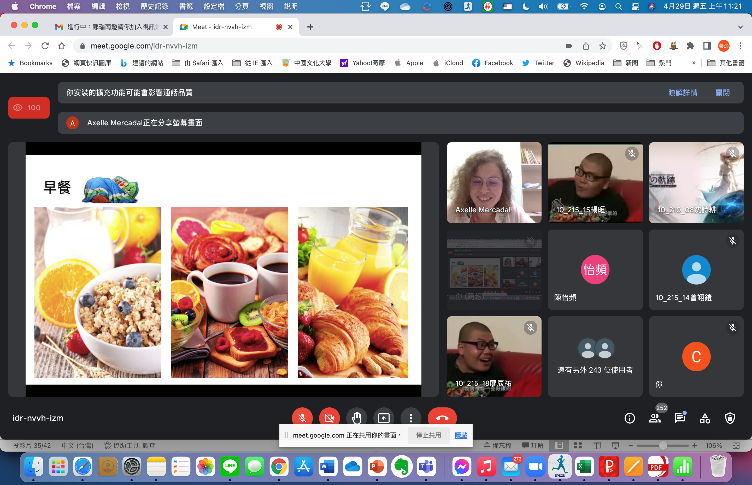 由法國助教講解法國人的早餐。活動照片(檔案大小以不超過2M為限) 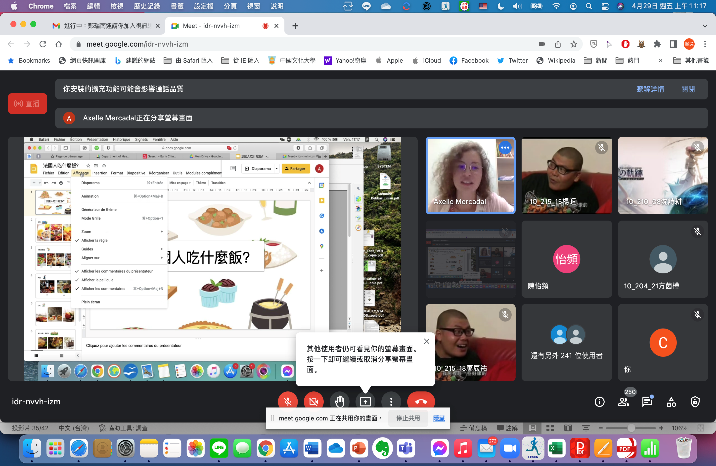 介紹法國人的生活方式。活動照片(檔案大小以不超過2M為限) 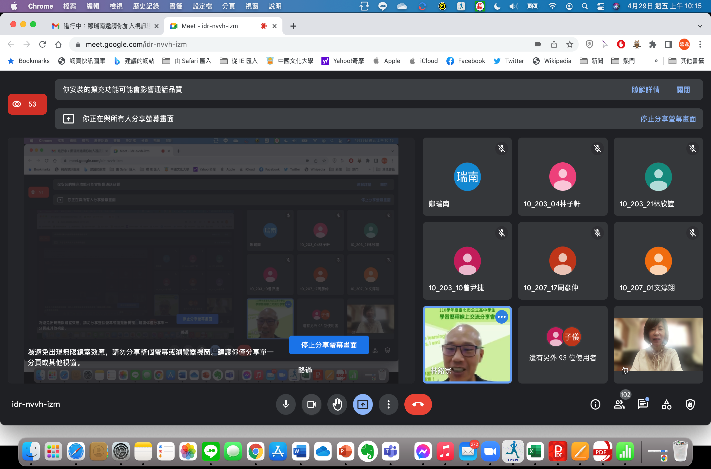 主任先行講解文本VS舞台劇的差別。備註：活動照片請附上原始照片一併回傳備註：活動照片請附上原始照片一併回傳備註：活動照片請附上原始照片一併回傳附件檔案附件檔案名稱(請用英數檔名)附件名稱附件檔案附件檔案附件檔案附件檔案